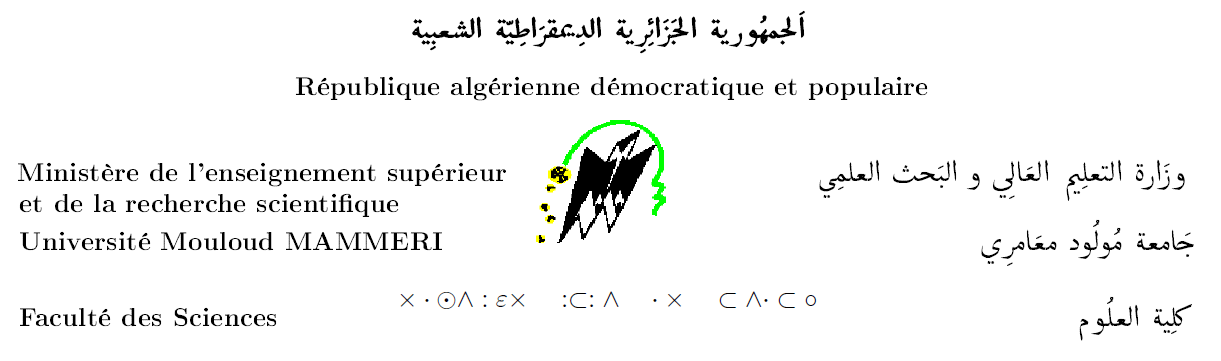 Annexe2 : Rapport sur la Publication, son EnvironnementEt son Adéquation avec la ThèseAnnée universitaire :………………………..…………………..Etablissement universitaire :……………………….…………...Faculté ou Institut :……………………………………….…….Département :…………………………………………………..1) Données d’identification du doctorant :Nom et Prénom du candidat :…………………………………………………………………….Intitulé du sujet de doctorat/Intitulé de la thèse :………………………………………………………………………………………………………………………………………………………2) Données d’identification du Directeur de thèse :Nom :………………………………………………………………………………….................Prénom :……………………………………………………………………..…………………..3) Identification de la publication :Intitulé de la revue :………….………………………………………….……………………….ISSN :……………………………………….      EISSN :……………..….………………………Url de la revue/article :……………………………………………………………………………Catégorisation de la revue1 :  A+              ;   A                  B Indexation de la revue :…………………………………………………………………………...Pérennité de la revue :…………………………………………………………………………….Politique de publication de la revue2 :…………………………………………………………….Intitulé de la publication :……………………………………………………………………………………………………………………………………………………………………………….Position parmi les auteurs3 :………………………………………………………………………4) Adéquation de la publication avec la thèse :………………………………………………..…………………………………………………………………………………………………….…………………………………………………………………………………………………….                                                               …………….., le JJ/MM/AAAA                                                                                     Directeur de thèse–––––––––––––––––––––––––––1Revues exclusivement appartenant a la catégorie A sans aucune restriction et B non payante ( selon les critères de DGRSDT). Pour le domaine du SHS, revues appartenant à la catégorie A et B ou C (revues nationales) selon les critères de la commission de validation des revues scientifiques du (DGRSDT). Les revues de catégorie et A et B doivent avoir des mesures de visibilité selon la catégorisation de la commission de validation des revues scientifiques (DGRSDT).2 les Revues prédatrices publiées périodiquement par la commission de validation des revues scientifiques ne sont acceptées.3 le doctorant doit figurer en première position, à l’exception des domaines qui adoptent l’ordre alphabétique, l’affiliation du laboratoire et de l’établissement d’enseignement d’inscription dans la thèse doit figurer dans l’article publié par le doctorant. 